The Stuart Rod and Reel Club is dedicated to improving local fishing through by increasing angler knowledge, encouraging conservation and maximizing the fun involved in light tackle fishing in the Stuart Florida area.  We hold monthly meetings on the second Thursday of each month, year-round. Please join us or contact any board member for more information on how you can become a member of the Stuart Rod and Reel Club.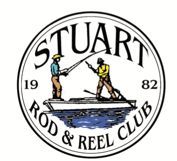 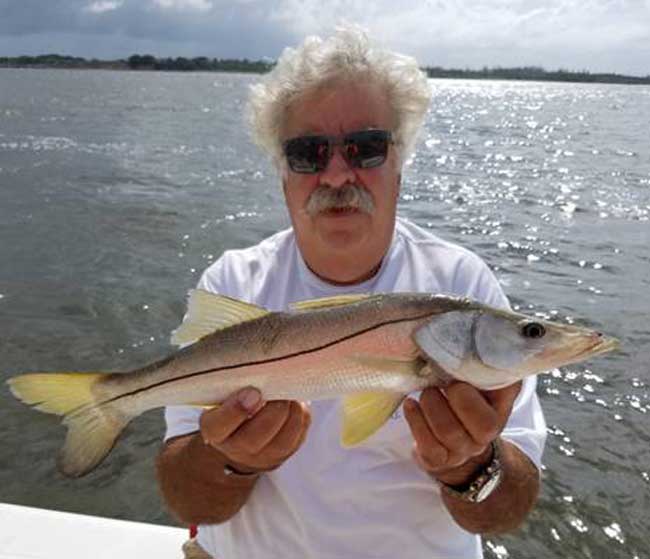 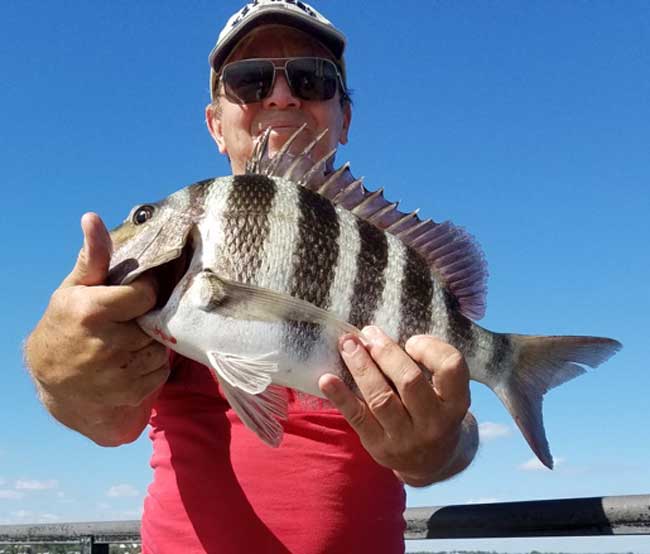 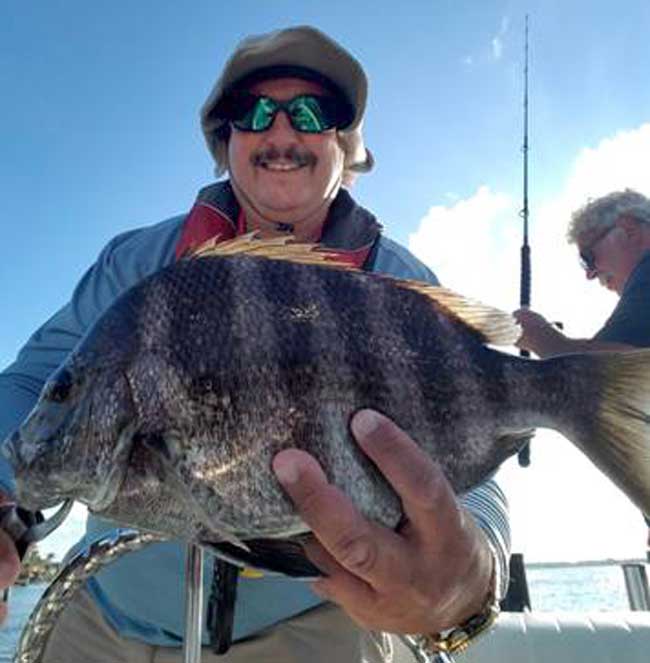 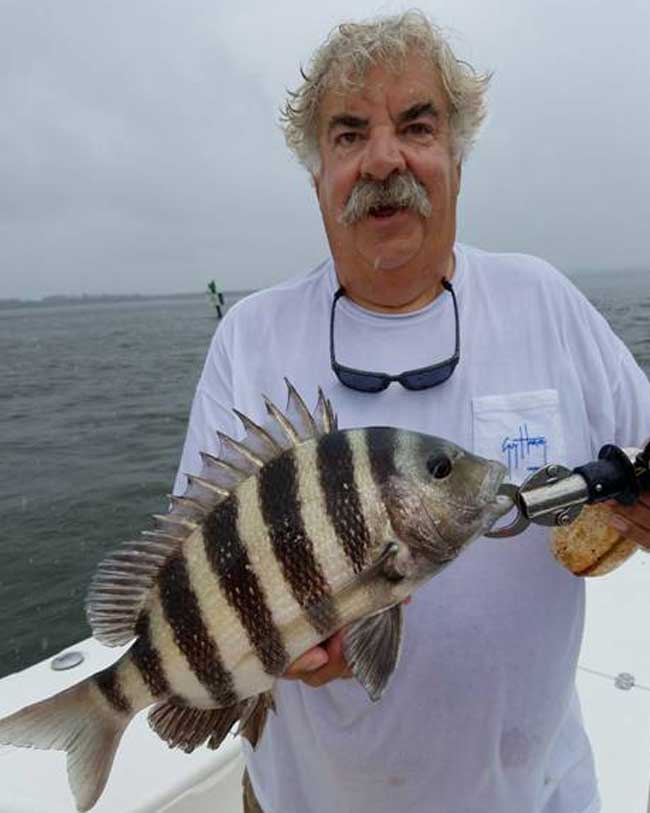 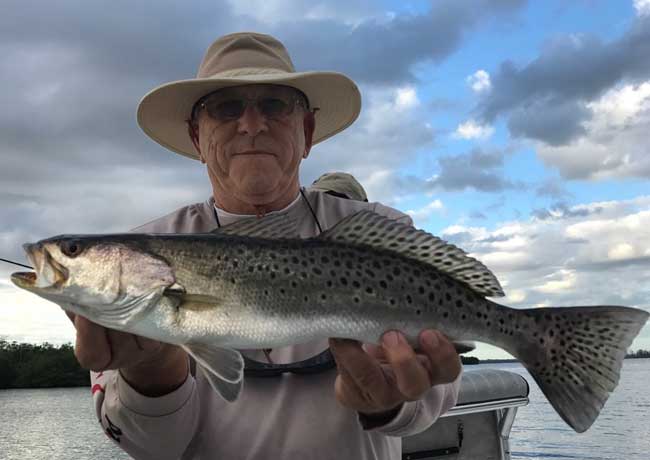 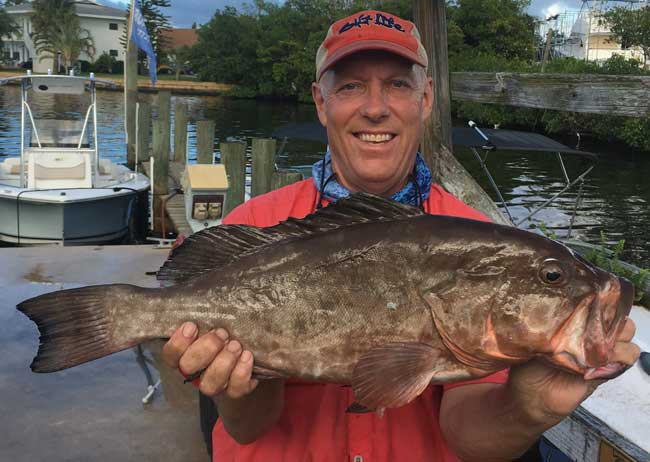 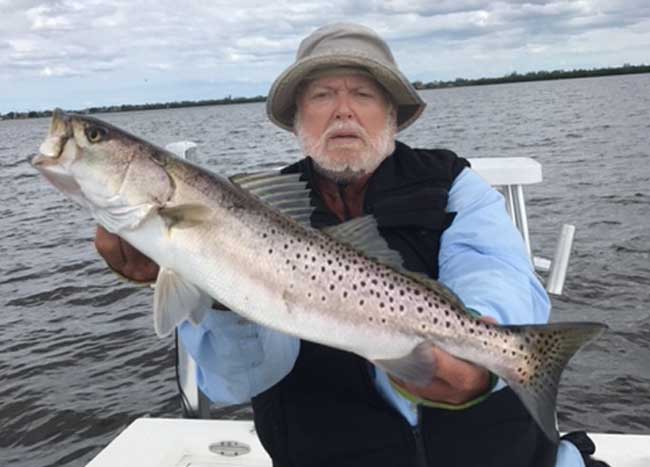 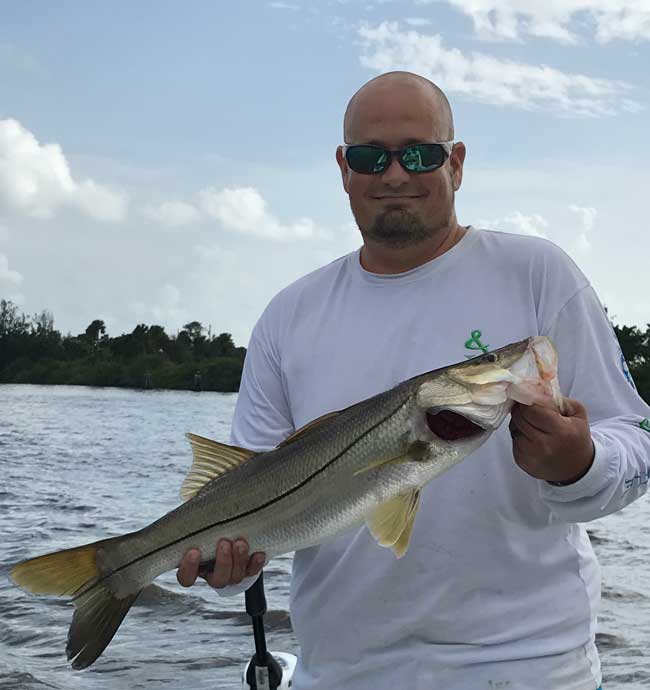 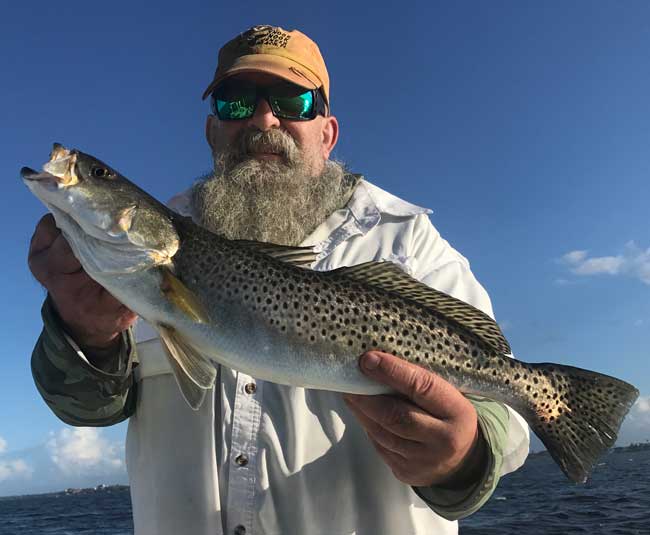 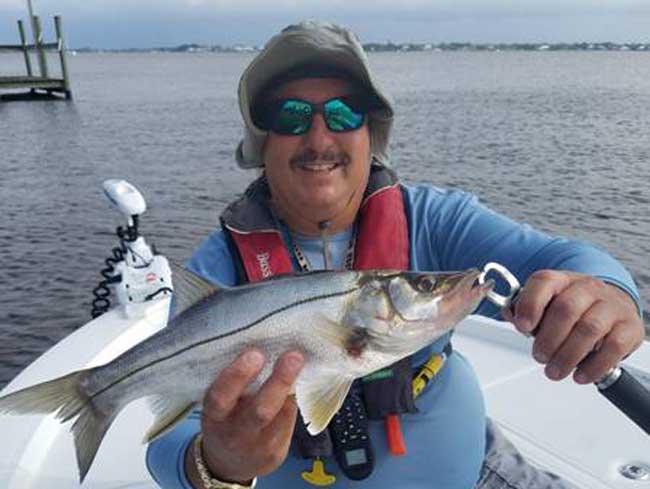 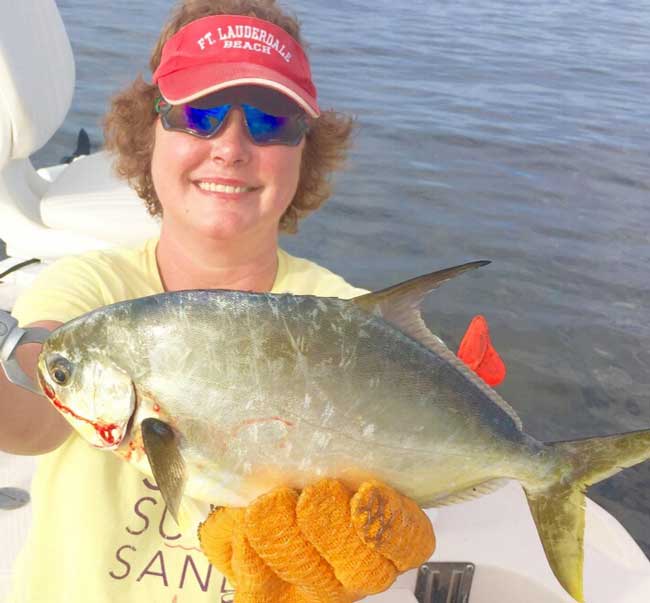 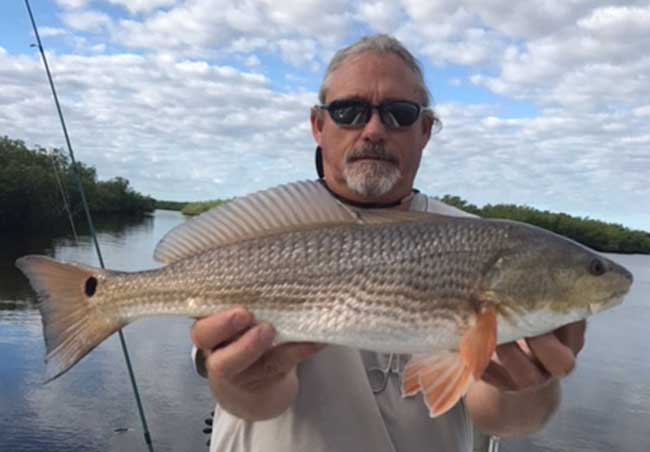 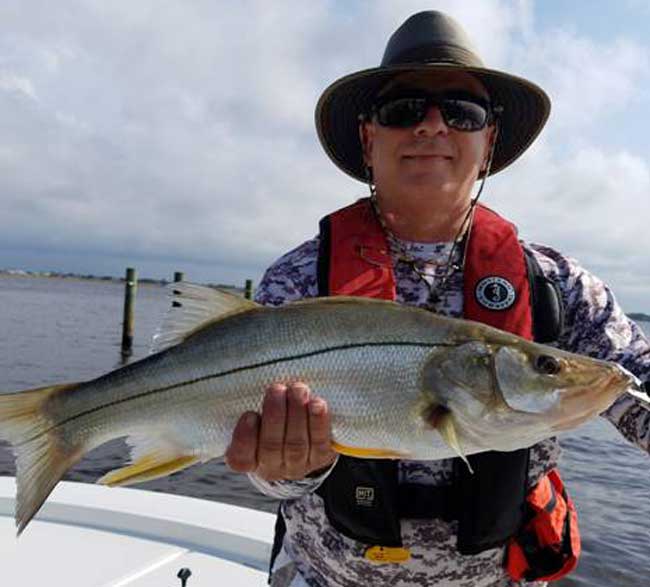 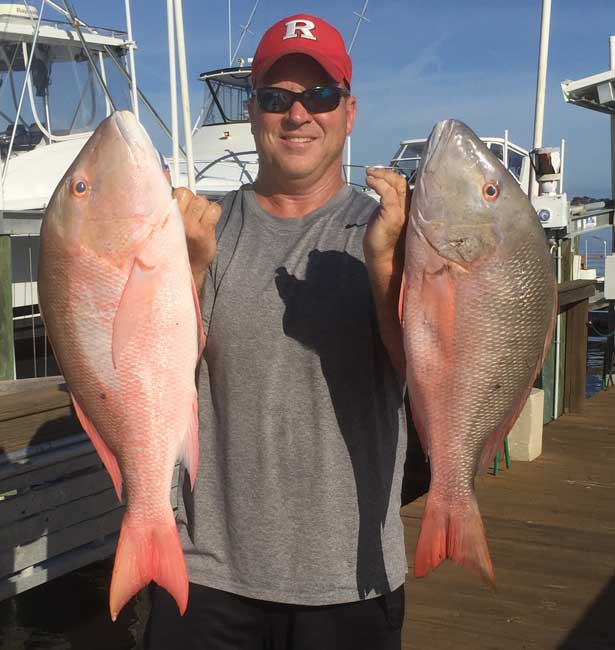 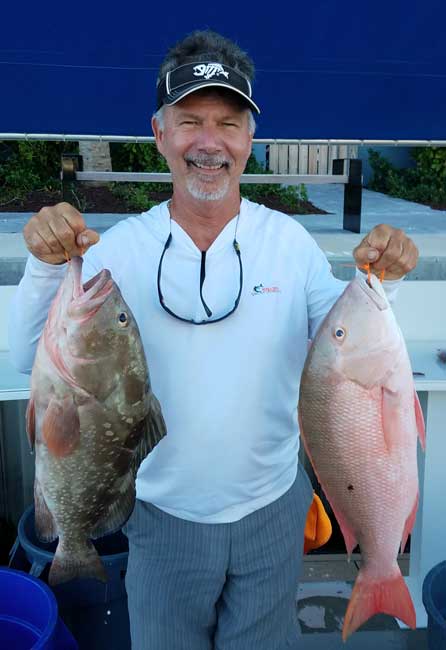 to